[様式１の２］手数料納付証明書貼付台紙≪手数料納付方法≫　※次のいずれかの方法で納付してください。□　POSレジ収納（県の窓口で納付）□　４連式納付書（金融機関もしくはコンビニで納付）納付額４２０円×　　　　 　　通＝　　　　 　　円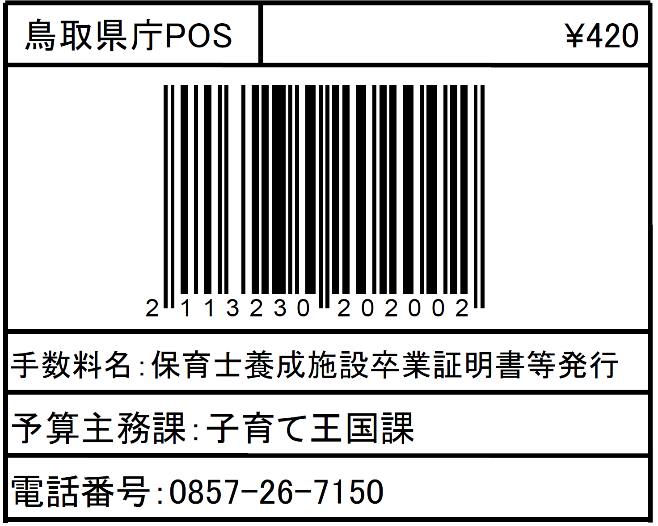 POSレジバーコード（納付票）納付書番号 ①　 　　　　　　　　　　　　　　　　　　　　②　　　　　　　　　　　　　　　　　　　　　　③　　　　　　　　　　　　　　　　　　　　　　④　　　　　　　　　　　　　　　　　　　　　　※納付書で納付した場合は、納付書番号を必ず記入してください。レシート（納付票添付用）／納付済証（金融機関・コンビニ納付）　貼付欄